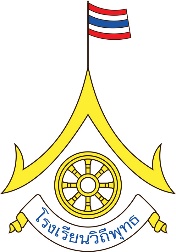 รายงานกิจกรรม
โรงเรียนวิถีพุทธชั้นนำ รุ่นที่ ๑๒   สังกัดสำนักงานคณะกรรมการการศึกษาขั้นพื้นฐานประจำปีการศึกษา ๒๕๖๔	รายงานกิจกรรมของสถานศึกษาที่มีกิจกรรมดีเด่นเกี่ยวกับสถานศึกษาวิถีพุทธในช่วงระหว่างปีการศึกษา 2560-2563 (ปีใด ปีหนึ่ง หรือต่อเนื่อง)กิจกรรมโรงเรียนวิถีพุทธหลักการและเหตุผลสภาพสังคมไทยในปัจจุบันเป็นที่ยอมรับกันว่า  มีความเจริญก้าวหน้าในการพัฒนาประเทศด้วยเทคโนโลยี ก่อให้เกิดการเปลี่ยนแปลงหลายด้านทั้งทางด้านเศรษฐกิจ สังคมและการเมือง ประชาชนส่วนหนึ่งได้รับความสะดวกสบายทางวัตถุมากขึ้น ในขยะเดียวกันความเสื่อมทางจิตใจก็ทวีขึ้นจนเป้ฯที่น่าวิตก ดังจะเห็นได้จากปัญหาต่างๆที่เกิดขึ้นอย่างสลับซับซ้อน เช่น ผู้คนไม่เคารพต่อศีลธรรม วัฒนธรรมประเพณี ขาดระเบียบวินัย มีค่านิยมในทางฟุ้งเฟ้อฟุ่มเฟือย เห็นแก่ตัว จนกล่าวได้ว่า “พัฒนาแต่ไม่เจริญ” หรือพัฒนาแต่วัตถุไม่พัฒนาทางด้านจิตใจ สภาพสังคมทั่วไปจึงอยู่ในขั้นวิกฤต	โรงเรียนวัดสมัยสุวรรณได้เล็งเห็นและตระหนักในคุณค่าในการสร้างโอกาสให้นักเรียนมีคุณธรรม พิจารณาเห็นว่า “การสร้างคนให้มีคุณธรรมนั่นแหละคือการสร้างชาติ” เป็นการฟื้นฟูจิตใจเยาวชนหรือผู้เข้ารับการอบรมให้กล้าแข็ง รู้เท่าทันสิ่งที่เกิดขึ้น โดยนำเอาหลักธรรมมาประยุกต์ใช้ในชีวิตประจำวัน ให้รู้จักลด ละ เลิกสิ่งชั่วร้าย จนเกิดความปลอดภัยนำความสงบเย็นมาสู่ชีวิตวิธีการดำเนินงาน1.  กิจกรรมยุวทูตความดี	วิธีการดำเนินงาน	1.1 จัดประชุมครูและบุคลากรทางการศึกษาเพื่อปรึกษาหารือ และแจ้งรายละเอียดกิจกรรมยุวทูตความดี	1.2 ครูผู้รับผิดชอบกิจกรรมยุวทูตความดีจัดซื้อไม้กวาดก้านมะพร้าว และอุปกรณ์สำหรับ เพื่อให้นักเรียนได้ใช้ในการทำกิจกรรมบำเพ็ญประโยชน์	1.3 นักเรียนที่เข้าร่วมโครงการยุวทูตความดีเป็นแกนนำให้กับผู้อื่นสร้างความพอดีให้กับตนเองโดยยึดหลักปรัชญาเศรษฐกิจพอเพียงเป็นแนวทางในการดำเนินชีวิต	1.3 นักเรียนที่ร่วมกิจกรรมได้จัดทำสมุดบันทึกความดี	ผลการดำเนินงาน	นักเรียนโรงเรียนวัดสมัยสุวรรณมีสุขภาพจิตที่ดีมีความมั่นคงทางอารมณ์กล้าแสดงออกเข้าใจผู้อื่นและอยู่ร่วมกับผู้อื่นอย่างมีความสุข สามารถเป็นแกนให้กับผู้อื่นในการสร้างความพอดีให้กับตนเองโดยยึดหลักปรัชญาเศรษฐกิจพอเพียงเป็นแนวทางในการดำเนินชีวิต2. กิจกรรมค่ายคุณธรรม	วิธีการดำเนินงาน	2.1 ติดต่อจัดหาพระวิทยากรจากวัดสมัยสุวรรณ เพื่อมาเป็นพระวิทยากรให้ความรู้แก่นักเรียนในกิจกรรมค่ายคุณธรรม	2.2 นักเรียนระดับชั้นประถมศึกษาปีที่ 1- 6 เข้าร่วมกิจกรรมเข้าค่ายคุณธรรม	ผลการดำเนินงาน	นักเรียนโรงเรียนวัดสมัยสุวรรณมีสุขภาพจิตที่ดีมีความมั่นคงทางอารมณ์กล้าแสดงออกเข้าใจผู้อื่นและอยู่ร่วมกับผู้อื่นอย่างมีความสุข สามารถเป็นแกนให้กับผู้อื่นในการสร้างความพอดีให้กับตนเองโดยยึดหลักปรัชญาเศรษฐกิจพอเพียงเป็นแนวทางในการดำเนินชีวิต3. กิจกรรมธรรมศึกษา	วิธีการดำเนินงาน	3.1  จัดประชุมครูและบุคลากรทางการศึกษาเพื่อพูดคุยหารือการจัดสอบธรรมศึกษา	3.2  ครูผู้รับผิดชอบกิจกรรมจัดหาพระวิทยากรมาสอนธรรมศึกษาให้กับนักเรียนเพื่อเตรียมความพร้อมในการสอบธรรมศึกษาเป็นเวลา 1 เดือน วันละ 1 ชั่วโมง	3.3 จัดสอบธรรมศึกษา	3.4 จัดกิจกรรมพึ่งตนพึ่งธรรมนักเรียน	ผลการดำเนินงาน	นักเรียนโรงเรียนวัดสมัยสุวรรณระดับชั้นประถมศึกษาปีที่ 5-6 สอบได้นักธรรมระดับนักธรรมชั้นตรีร้อยละ 90 4.  กิจกรรมเข้าวัดทุกวันพระ	วิธีการดำเนินงาน	4.1 นักเรียนระดับชั้นประถมศึกษาปีที่ 1- 6 จัดปิ่นโตไปวัดทุกวันพระ โดยมีคุณครูประจำชั้นเป็นผู้ดูแลการเดินทางไปทำกิจกรรมที่วัด	4.2 ครูประจำชั้นประถมศึกษาปีที่ 1-6 นำนักเรียนไปวัด	4.3 นักเรียนร่วมบำเพ็ญประโยชน์ โดยการร่วมการทำความสะอาดบริเวณวัด	ผลการดำเนินงาน	นักเรียนโรงเรียนวัดสมัยสุวรรณมีสุขภาพจิตที่ดีมีความมั่นคงทางอารมณ์กล้าแสดงออกเข้าใจผู้อื่นและอยู่ร่วมกับผู้อื่นอย่างมีความสุข สามารถเป็นผู้นำอยู่ในระดับยอดเยี่ยม  ร้อยละ  96กิจกรรม เข้าวัดทุกวันพระ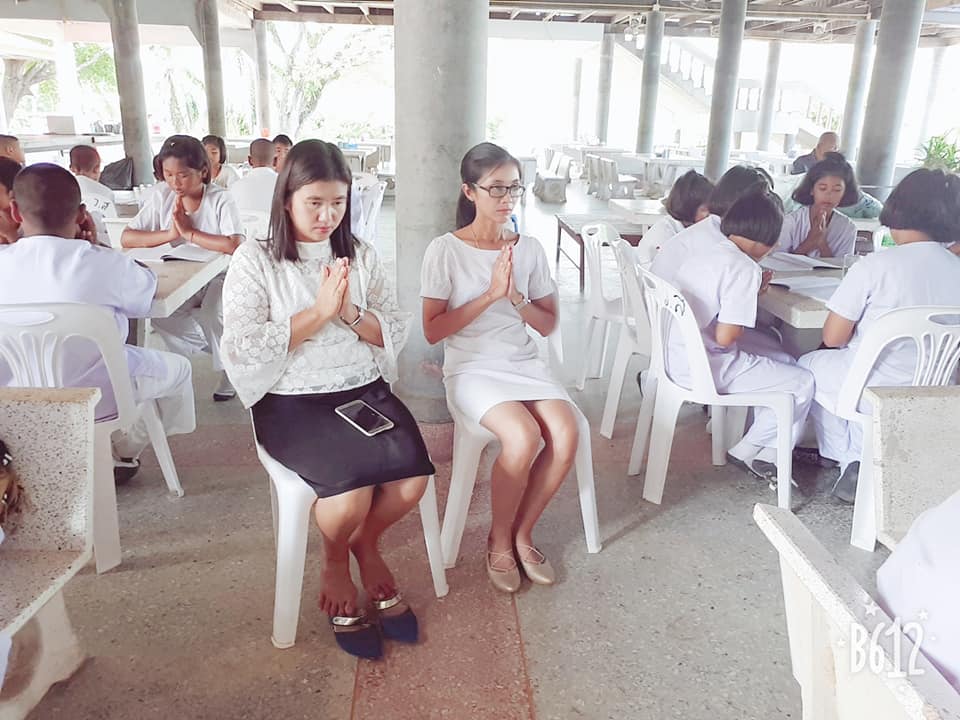 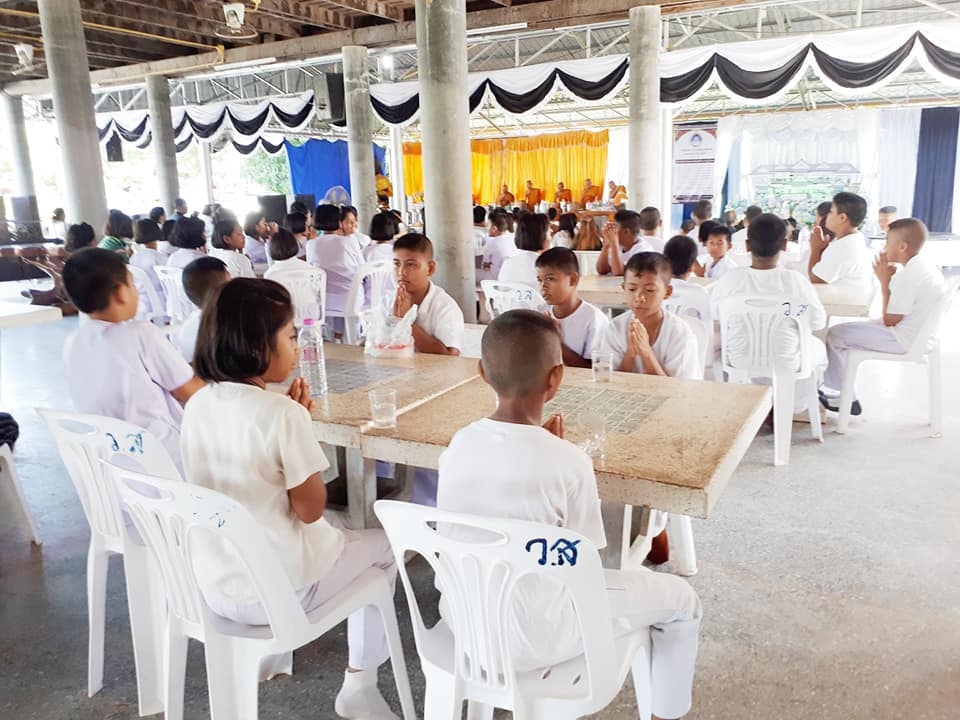 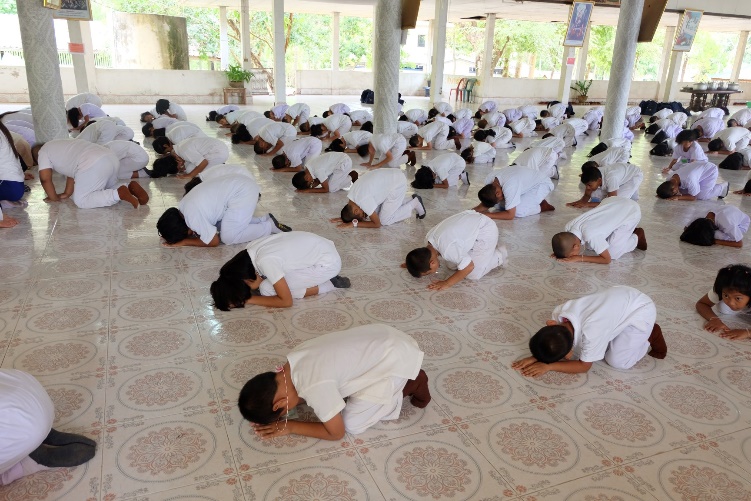 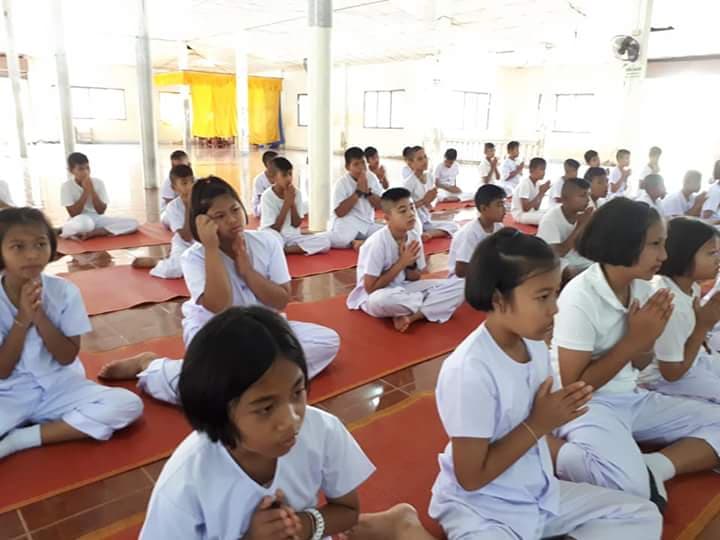 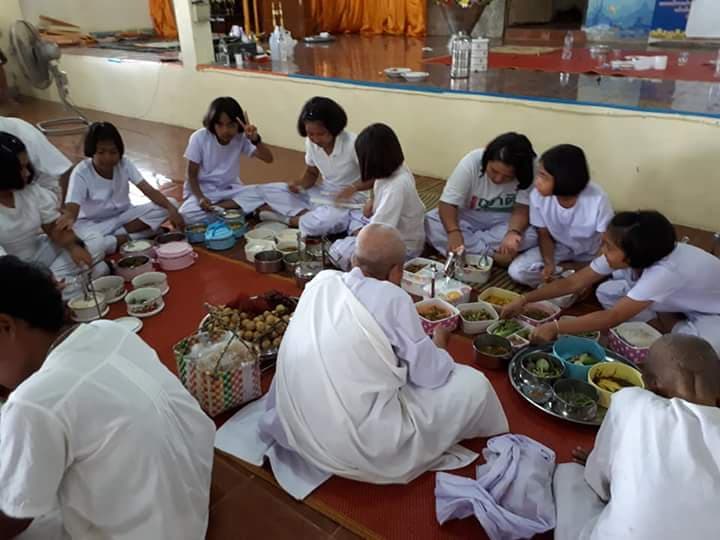 กิจกรรม ค่ายคุณธรรม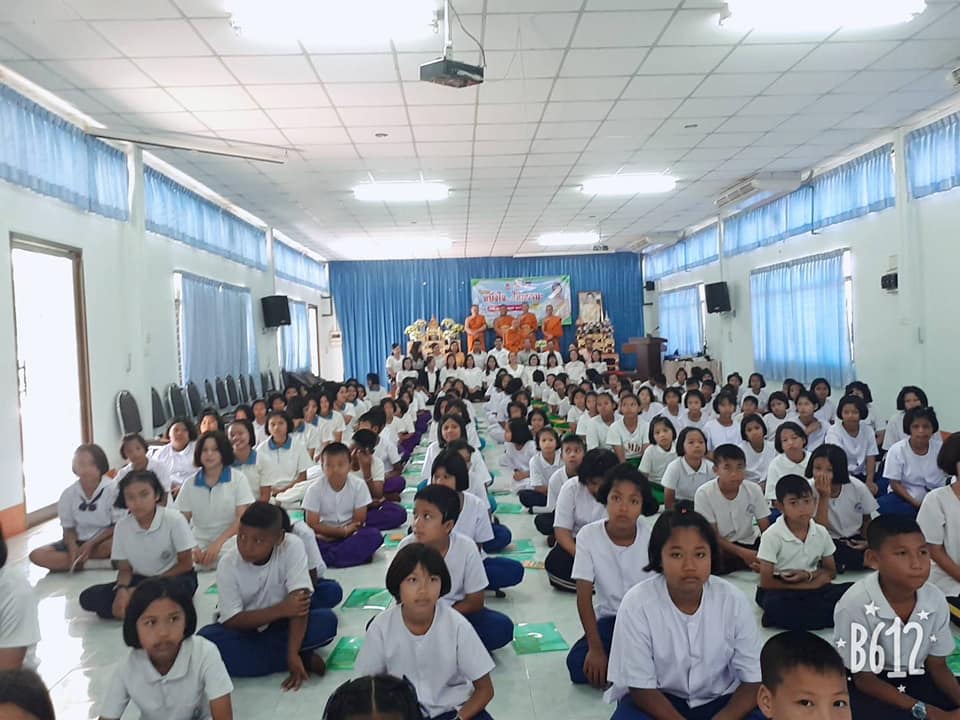 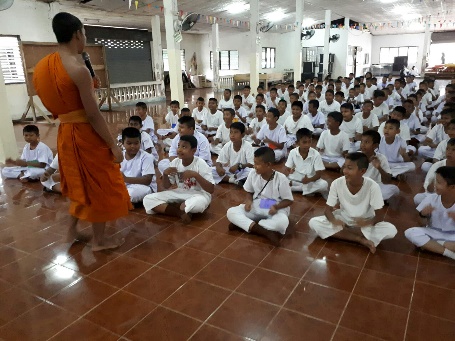 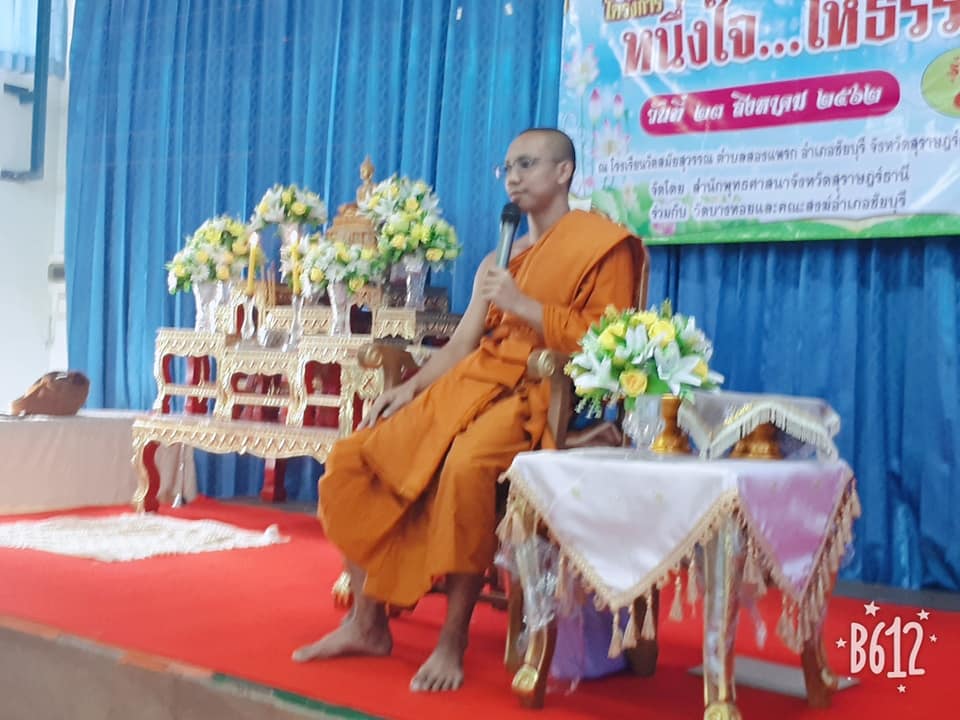 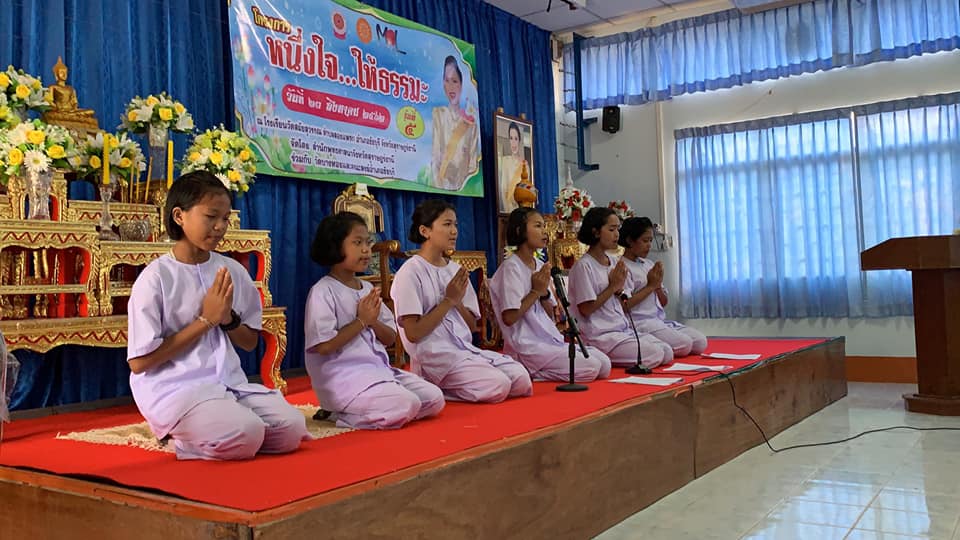 กิจกรรม ธรรมศึกษา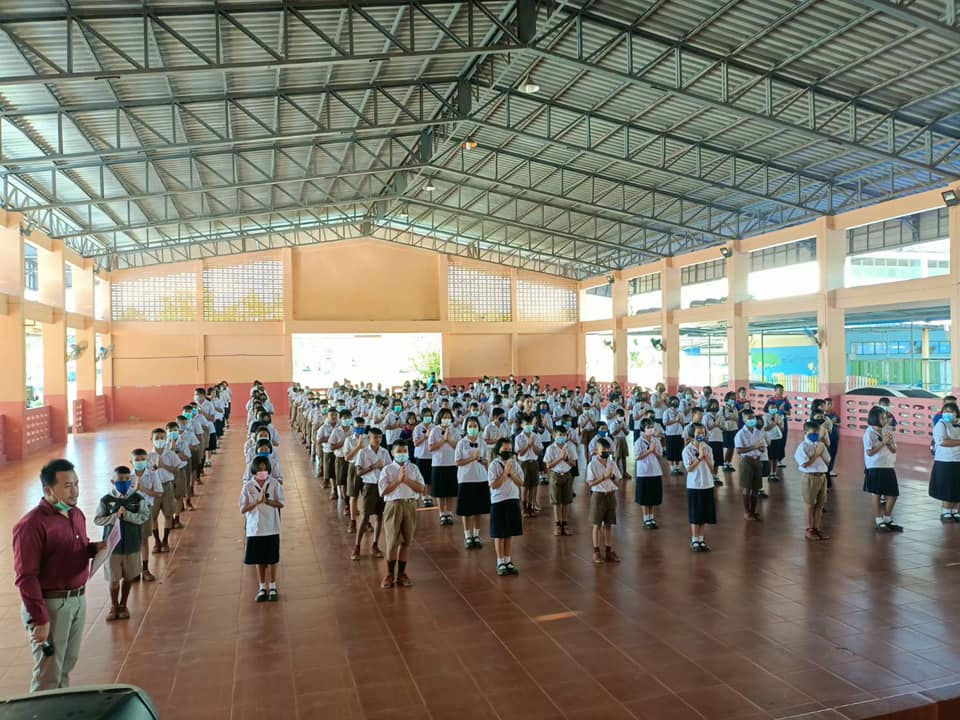 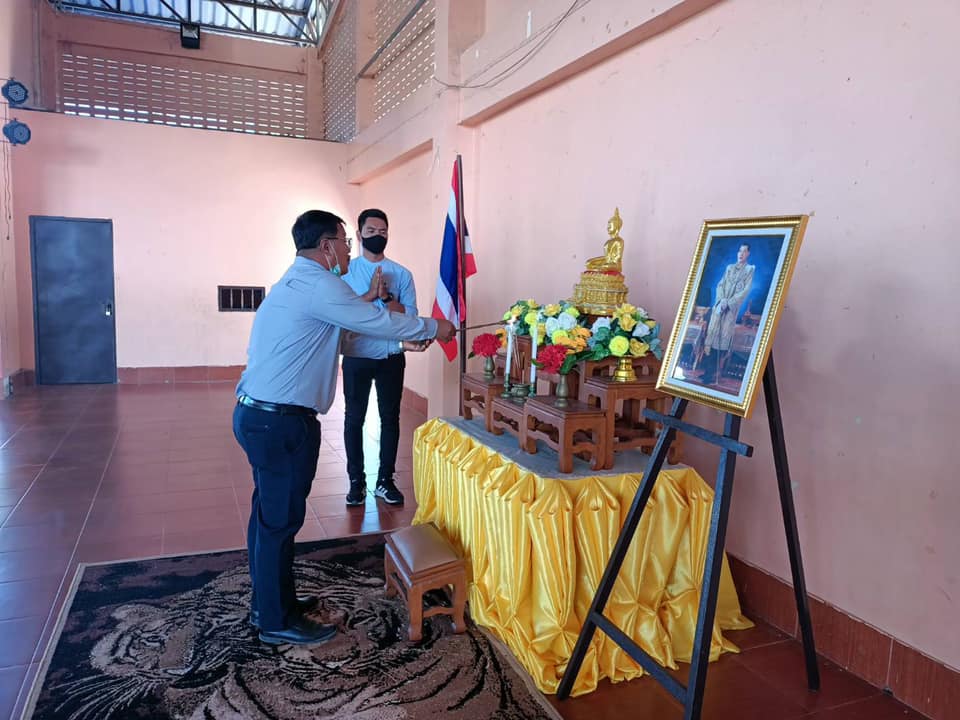 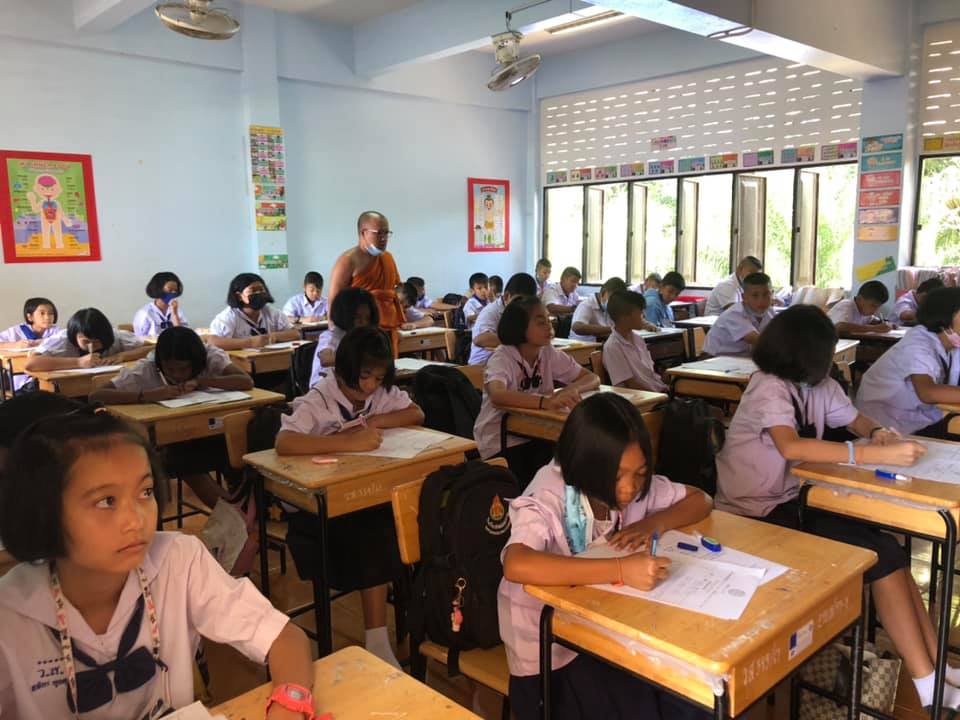 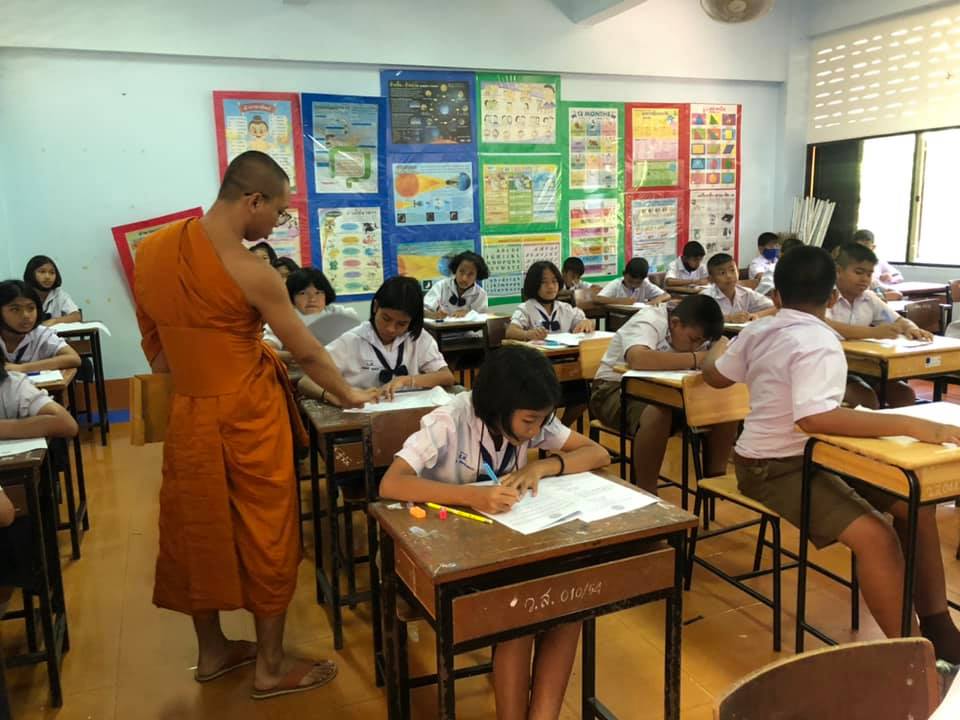 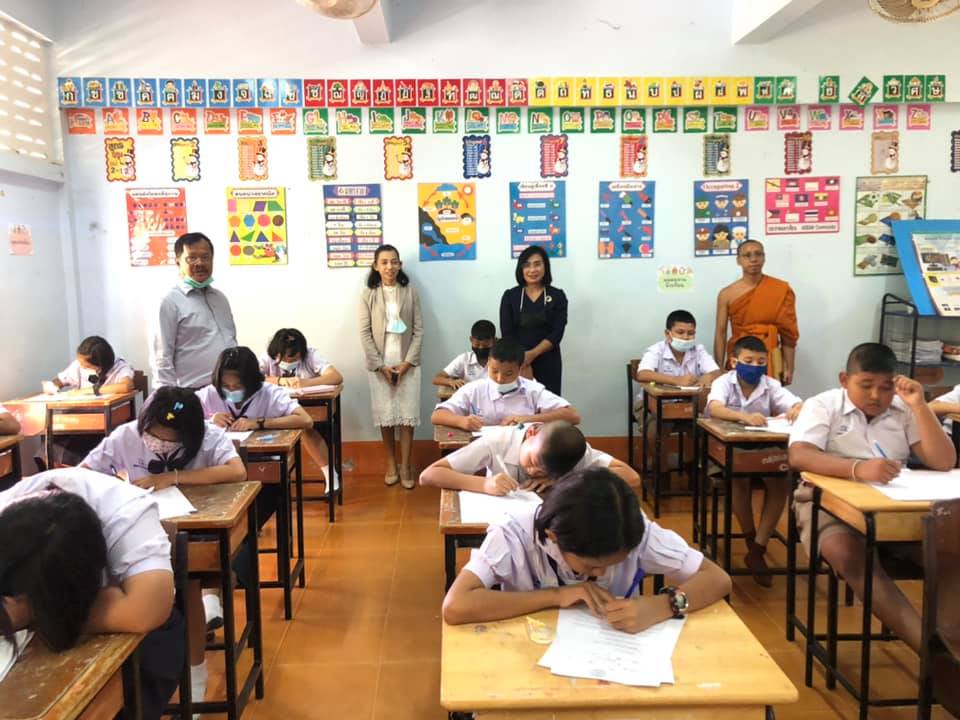 กิจกรรมยุวทูตความดี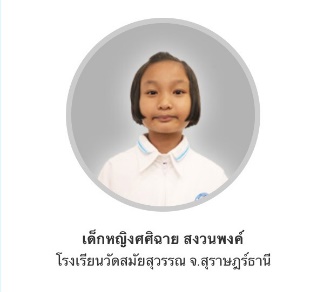 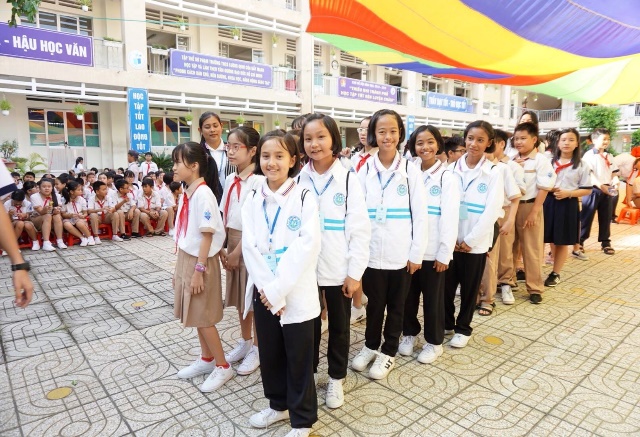 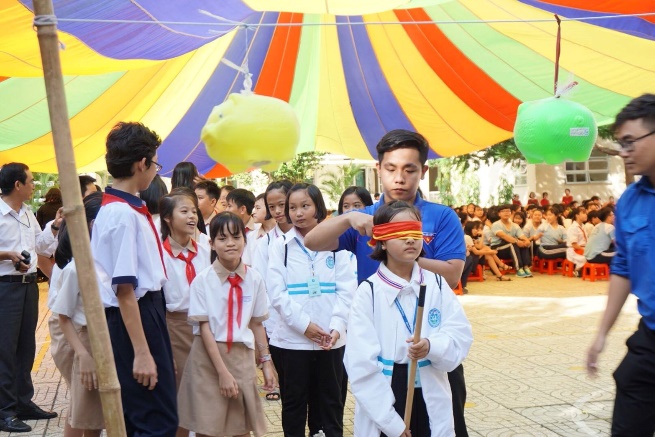 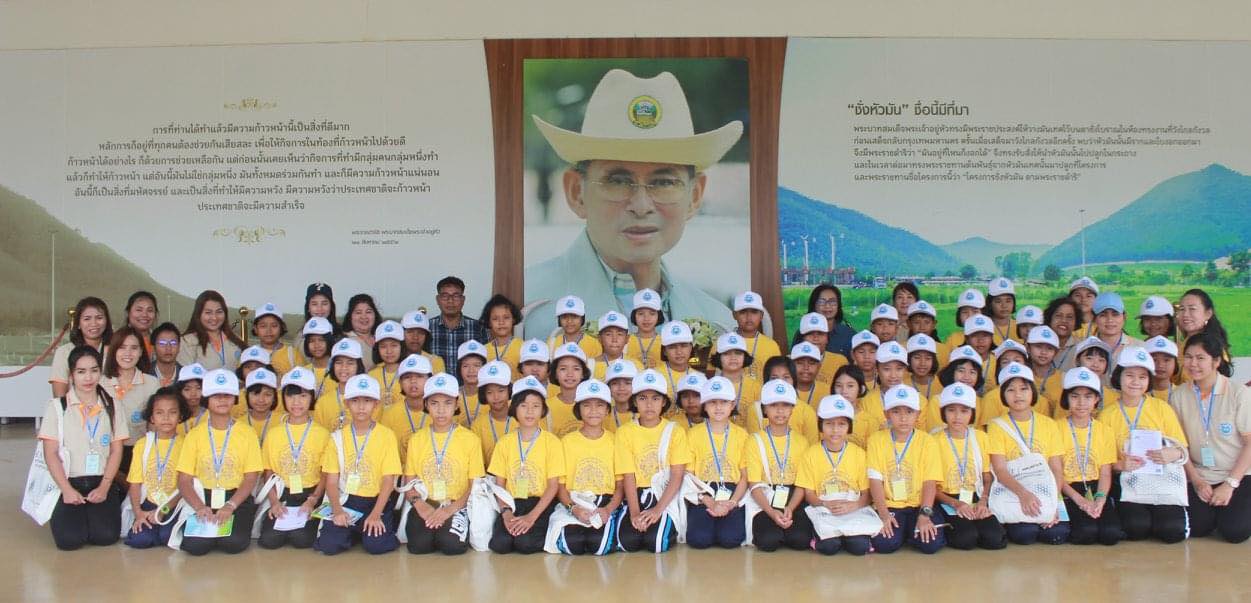 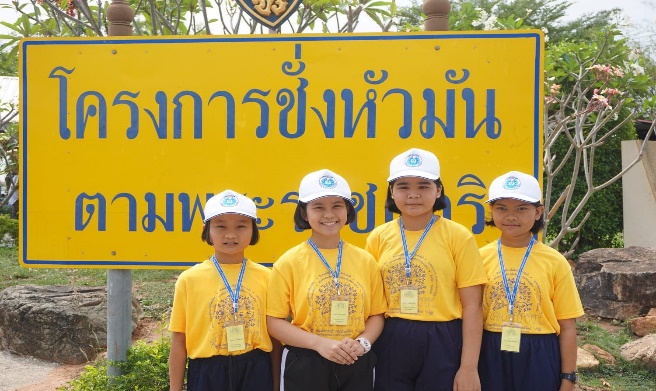 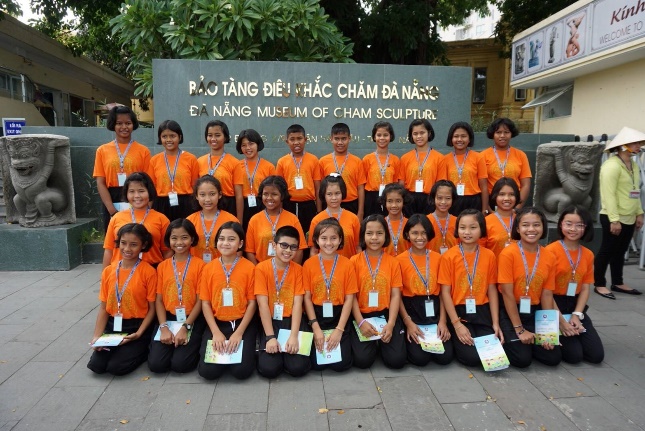 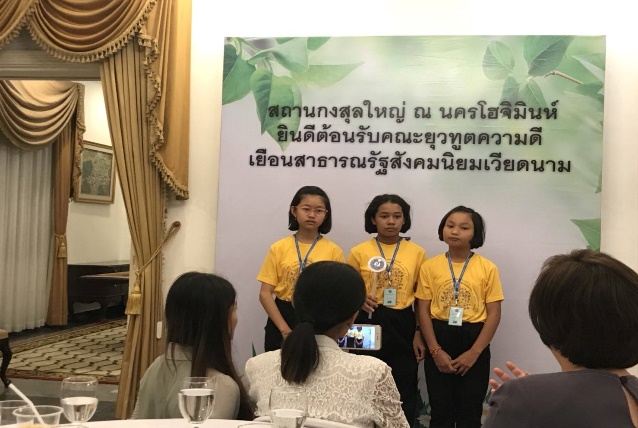 